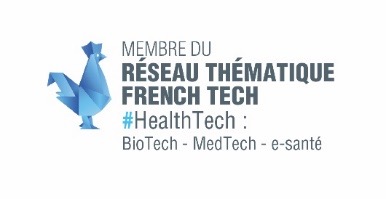 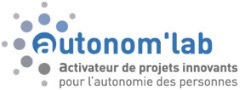 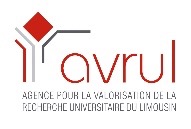 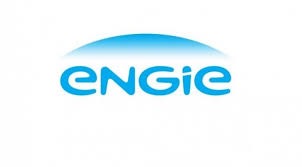 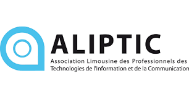 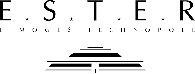 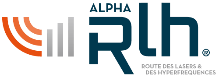 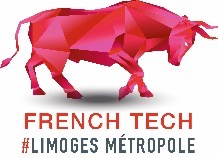 Les données du présent document seront uniquement utilisées par les partenaires de l’appel à projets.Porteur du projet et partenaires éventuelsPorteur du projet :Nom de la société : Nom du dirigeant : Activité principale :Statut juridique :Date de création : N° SIRET : Code NAF : Nombre de salariés de l’entreprise :Chiffre d’affaires (dernier exercice) :Adresse : URL de la société ou de l’organisme :Nom du correspondant pour le projet : Fonction du correspondant : Téléphone : E-mail (obligatoire) : Présentation du dirigeant et/ou de l’équipe référente pour le projet (formation, expériences, domaines de compétences, etc.) :Activité de l’entreprise (secteur d’activité, technologies maîtrisées, marché, stratégie, etc.) :Ce projet, dans sa globalité ou partiellement, fait-il ou a - t - il fait l’objet d’autre (s) demande (s) d’aide (s) publique(s) ? Oui			 Non 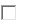 Si oui, merci de remplir le tableau ci-dessous :Coordonnées des partenaires membres du consortium (le cas échéant)Nom de la société ou de l’organisme : Nom du dirigeant : Activité principale : Statut juridique : Date de création :N° SIRET :Code NAF : Nombre de salariés  Chiffre d’affaires (dernier exercice) : Adresse : URL de la société ou de l’organisme : http://www. Nom du correspondant : Fonction du correspondant : Téléphone : E-mail : Reproduire ce cadre autant de fois que de partenairesDescription du projetIntitulé complet du projet :Résumé du projet :Décrire en quelques lignes le projet (sujet, livrables, objectifs,,...)Contexte du projet :Décrire succinctement le contexte de projet (besoins & attentes du marché, problématique (s) à résoudre, concurrence, ...)Caractère innovant :Préciser en quoi le projet présenté est innovant (éléments différenciants, innovation de rupture, ...)Informations supplémentaires, besoins du projet :Cadre libre pour description supplémentaire du projetDans le cadre de votre projet, vous avez besoin de :Partenaires & prestatairesFinancementAutres (précisez) : ............................................................................................................................Calendrier prévisionnel :Durée :Date prévisionnelle de démarrage :Phasage du projet (un diagramme type GANTT peut être annexé au dossier) :Description du partenariat (le cas échéant) :Présentation des partenaires (activités, technologies maîtrisées, marchés…), de leur rôle dans le projet et leur participation par tâche. Coût global du projet HT :Coût détaillé HT :Eléments à fournir :Trois derniers bilans et comptes de résultats disponiblesPlan de financement prévisionnel global de l’entrepriseDétail du coût complet du projet, par partenaireMerci de bien noter que tous les coûts HT devront être justifiés à la fin du projet.Retombées du projet :Préciser, en particulier, le retour sur investissement envisagé, ainsi que le nombre d’emplois créés/maintenus au cours et à l’issue du projet. Situation financière de l’entrepriseTotal de l’aide publique dont a bénéficié l'entreprise au cours des trois derniers exercices fiscaux (aides des collectivités territoriales, de l'Etat ou de l'Union européenne, BPI France, etc.) :si besoin annexer une liste complémentairesi aucune aide, mentionner "NEANT"Répartition du capital social (joindre obligatoirement un diagramme des liaisons financières avec indication des pourcentages de participation dans l'entreprise et dans les entreprises mères ou filiales le cas échéant, le chiffre d’affaires, le total bilan et l’effectif de chaque entité)ContactPour plus d’informations sur le présent appel à projets vous pouvez contacter :Hortense DUGAY – 05 55 45 29 16 – hortense_dugay@agglo-limoges.frRobert LEVY – 05 55 45 29 17 – robert_levy@agglo-limoges.frDescription du projet financéIdentification des financeurs (nom)Montant sollicité (€)Montant obtenu (€)Année d’obtentionDate d'attributionType d'aide (Subvention, avance remboursable)OrigineObjetMontant NomAdresseMontant%Total